Уголок по БДД 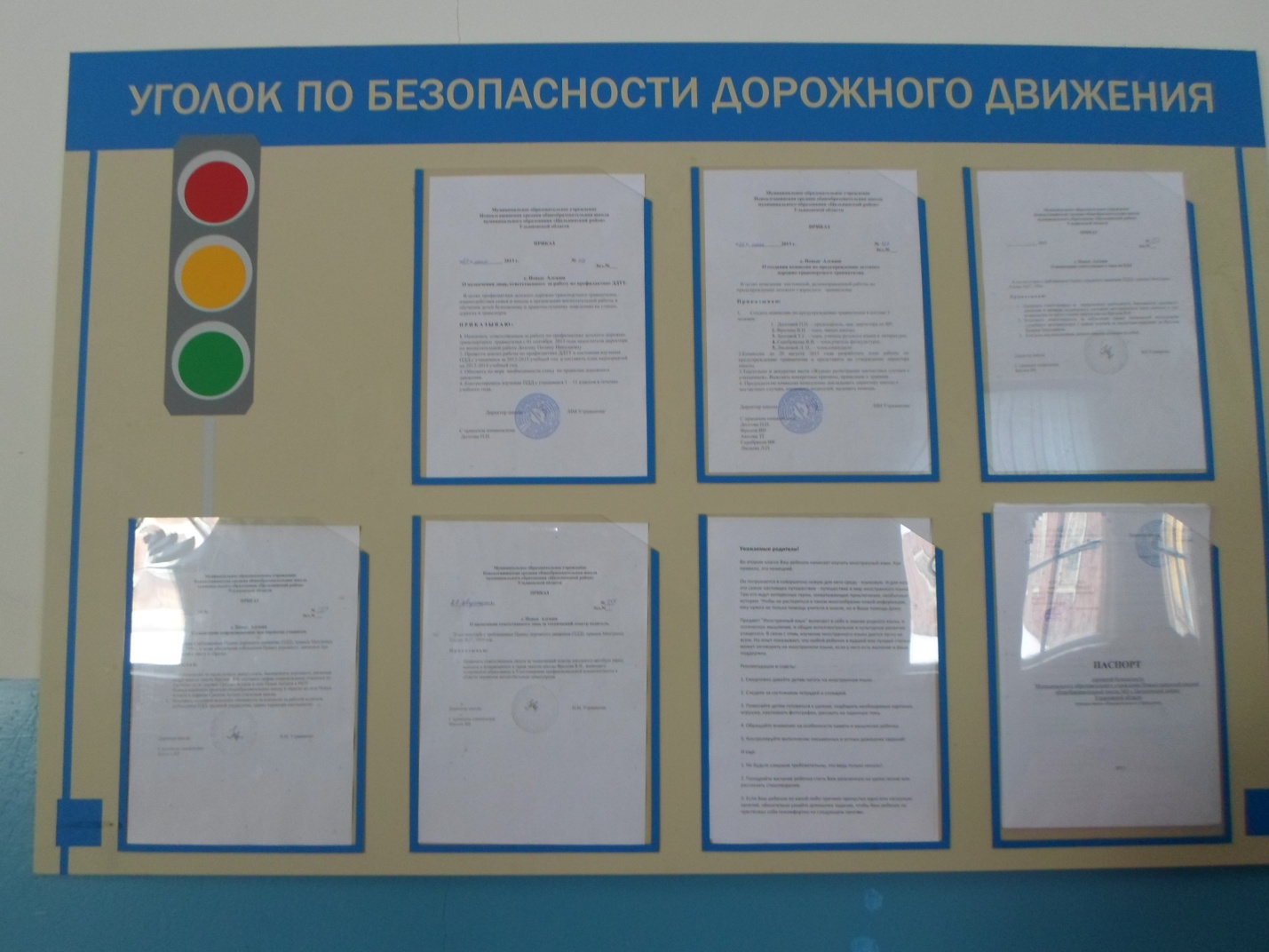 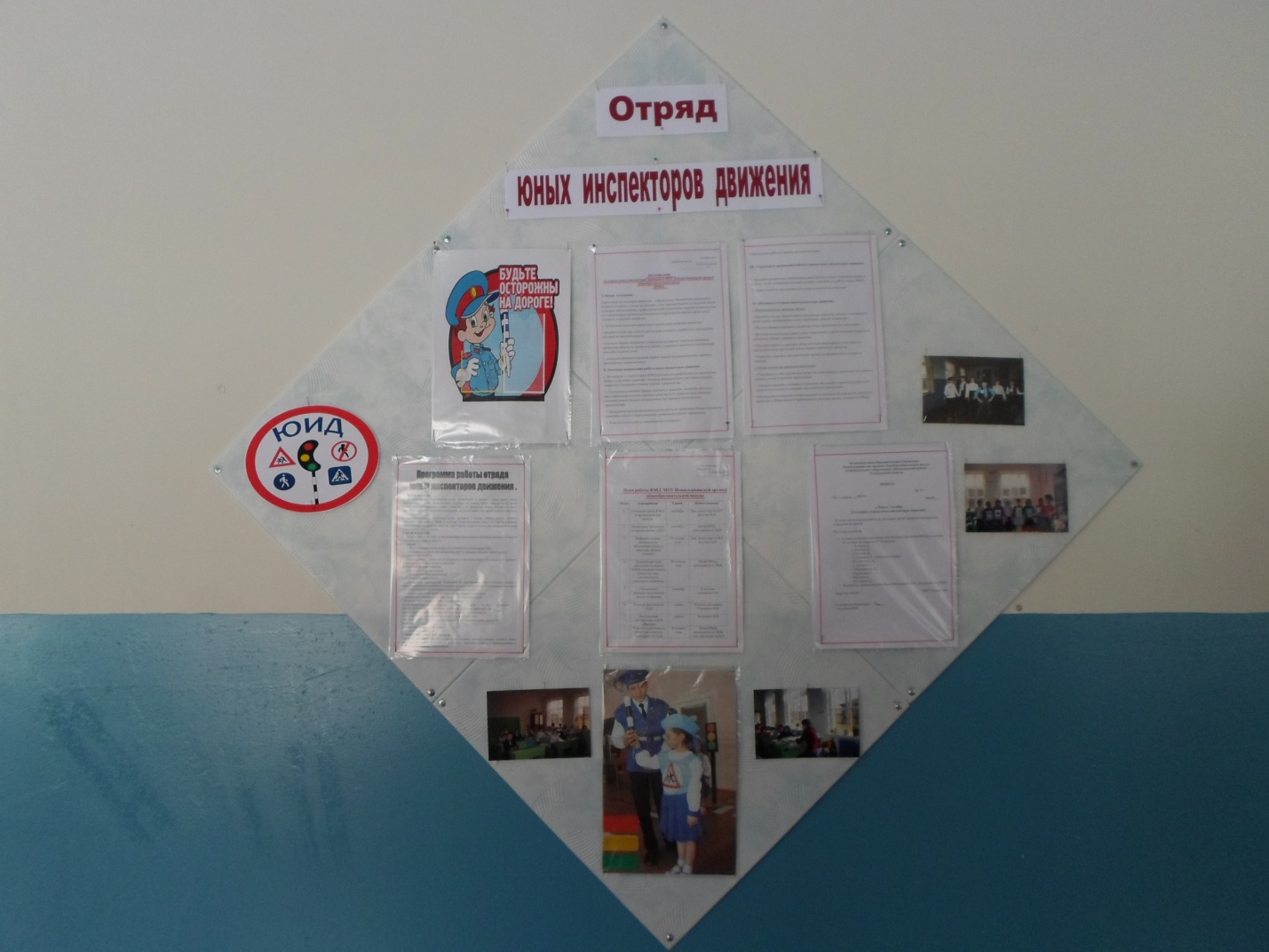 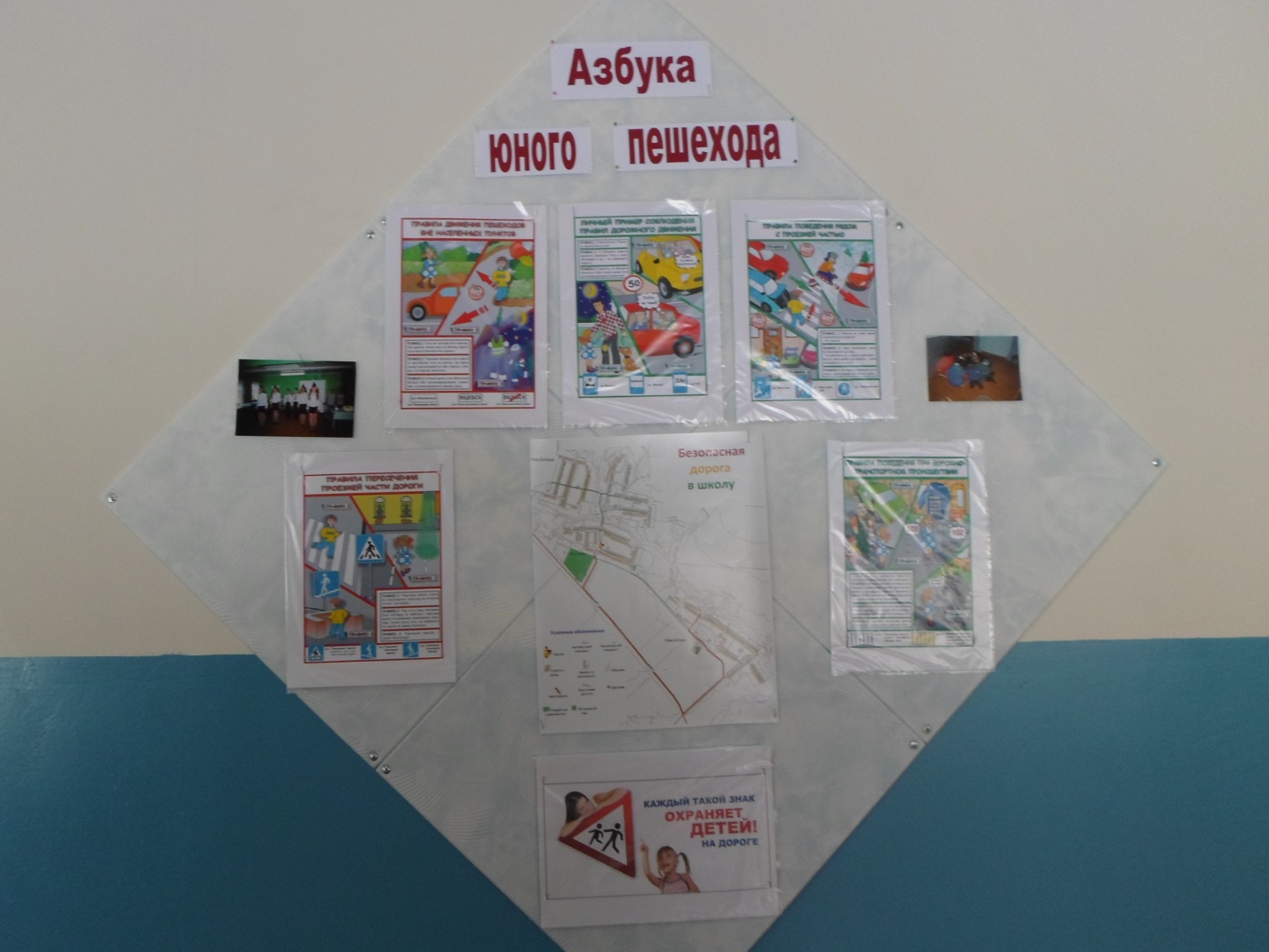 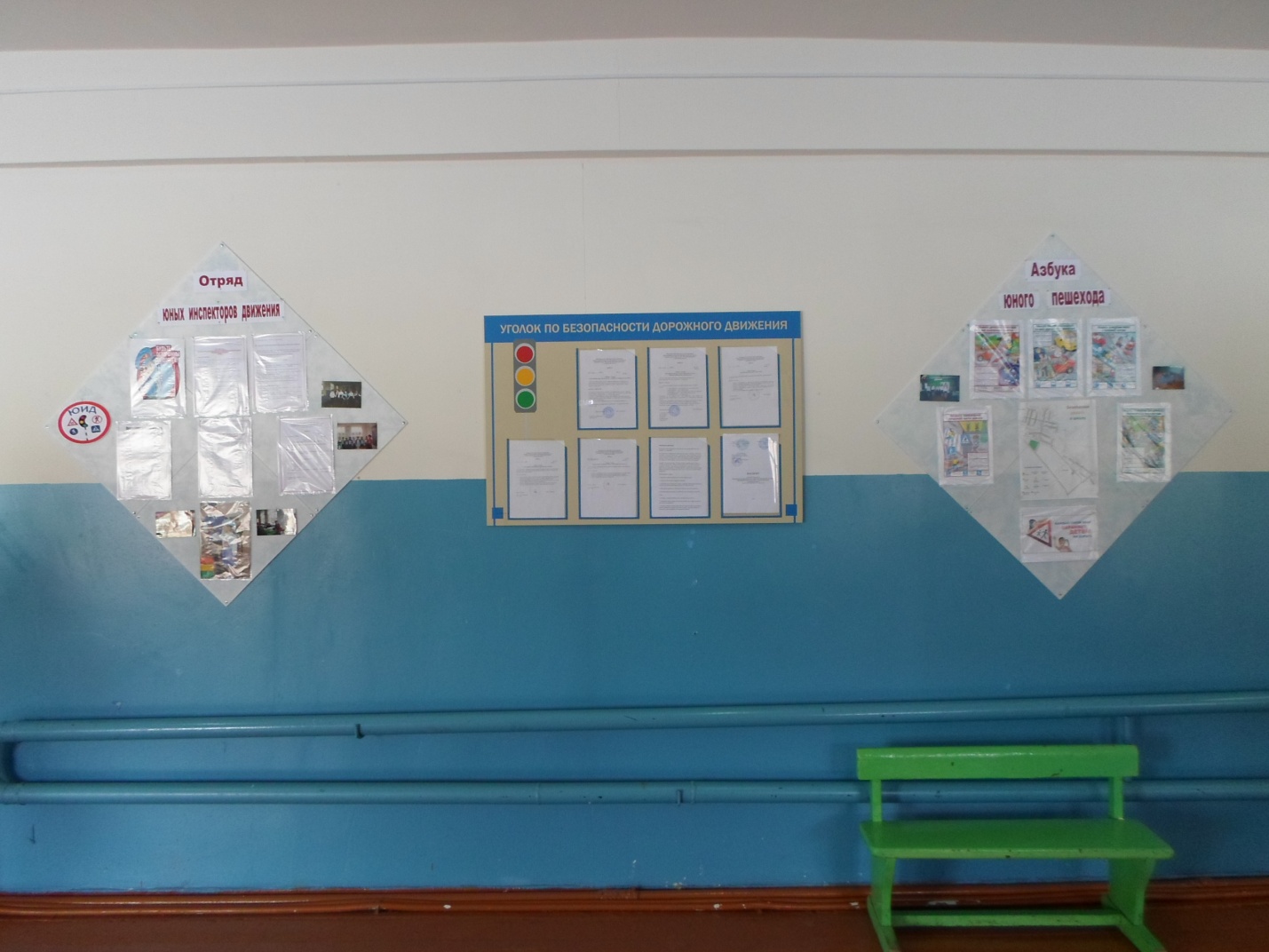 Площадка по БДД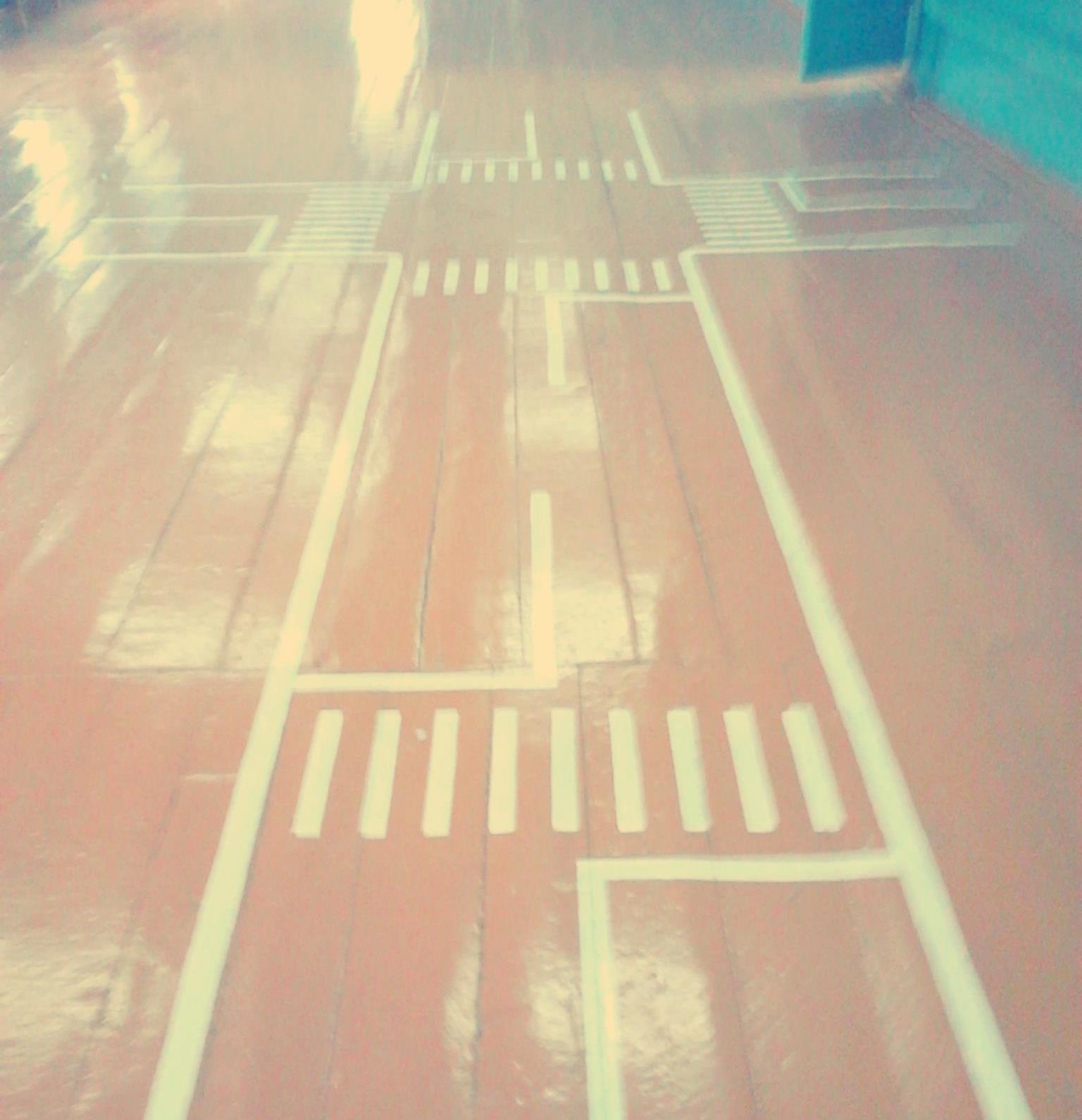 